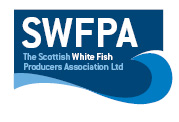 GILL NETS PositionsGill nets Position InfoFLEET:160º37,41N        60º32,80N01º49,90W       01º54,55WFLEET:260º33,12N        60º3,14N01º50,87W       01º46,55WFLEET:560º37,66N    60º39,28N   60º40,35N01º45,05W   01º38,69W  01º37,46WFLEET :360º44,60N        60º47,20N01º42,95W       01º35,14WFLETT:660º48,40N         60º51,20N01º32,15W        01º25,50WFLEET:1060º52,35N         60º49,05N01º18,90W         01º26,55W NEW POSITIONS FLEETS:4,7,8,9FLEET:460º43,95N        60º46,50N01º34,43W       01º26,57WFLEET:760º48,35N        60º51,68N01º16,80W       01º08,16WFLEET 8:60º51,93N         60º48,70N01º11,43W        01º19,12WFLEET 9:60º48,40N         60º51,46N01º23,50W        01º16,22WDate31/07/2020Vessel Name & Reg NoMONTE MAZANTEU FD521Skipper NameJOSE ANGEL SAMPEDRO SAMPEDROSkipper Email Addressbuquemontemazanteu@gmail.comSkipper Mobile No0034881180050        0033640047580